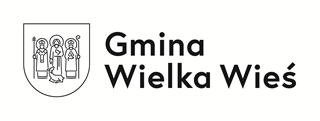 Załącznik do „Wniosku o przyjęcie dziecka do  publicznego przedszkola  i oddziału przedszkolnego w publicznej  szkole podstawowej  na terenie gminy Wielka Wieś  (rok szkolny 2021/2022)……………………………………………………..       (imię i nazwisko rodzica / prawnego opiekuna) .............................……………………………….....                      (adres zamieszkania) ……………………………..., dnia ……………...…………… OŚWIADCZENIE WNIOSKODAWCY O SAMOTNYM WYCHOWYWANIU DZIECKA (do wypełnienia przy składaniu wniosku) Oświadczam, że samotnie wychowuję dziecko, o którego przyjęcie do przedszkola wnioskuję. Dotyczy wychowywania dziecka przez: pannę, kawalera, wdowę, wdowca, osobę pozostającą w separacji orzeczonej prawomocnym wyrokiem sądu, osobę rozwiedzioną (chyba że osoba taka wychowuje wspólnie co najmniej jedno dziecko z jego  rodzicem/opiekunem prawnym). Jestem świadoma/świadomy*) odpowiedzialności karnej za złożenie fałszywego oświadczenia. _____________________________  (podpis matki/opiekuna prawnego)*)LUB  _____________________________ (podpis ojca/opiekuna prawnego)*)*) niewłaściwe skreślić